een (F)LUISTERGESPREKJE vooraf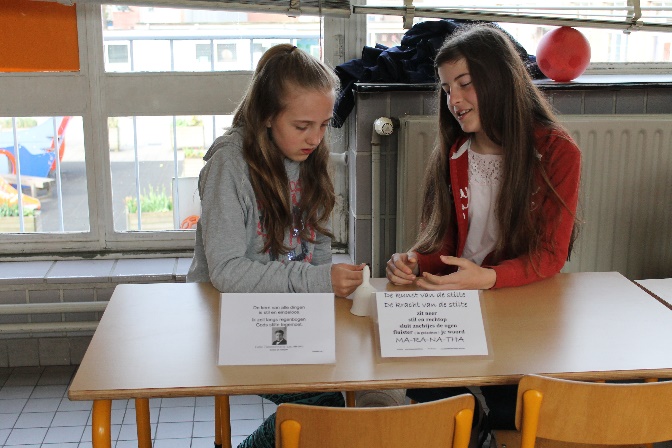 en dan … - De Kracht van de Stilte – meditatie Voorlezen Meditatie-instructie: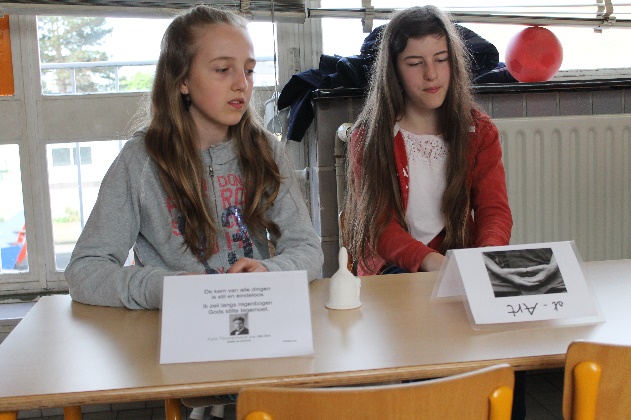 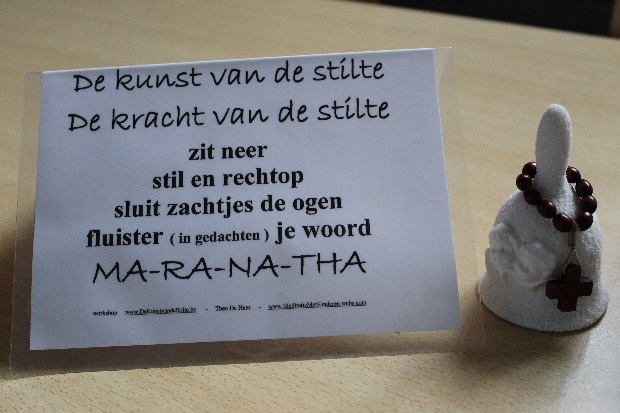 Meditatie-Tijd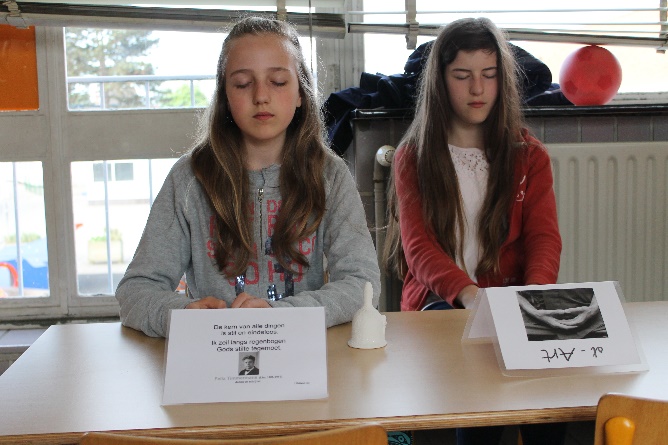 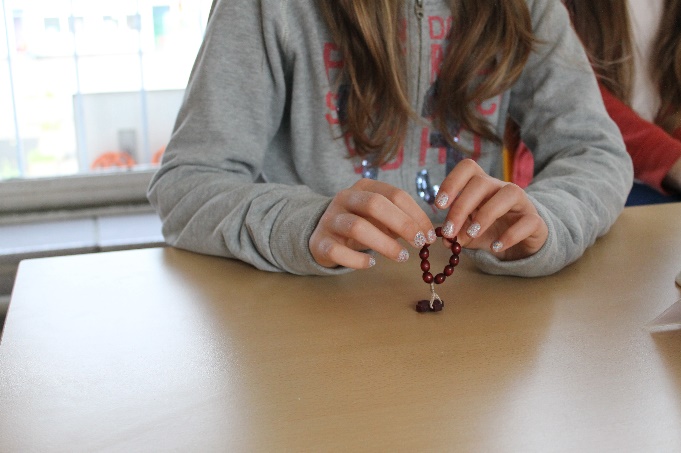 Afsluiten Meditatie-Tijd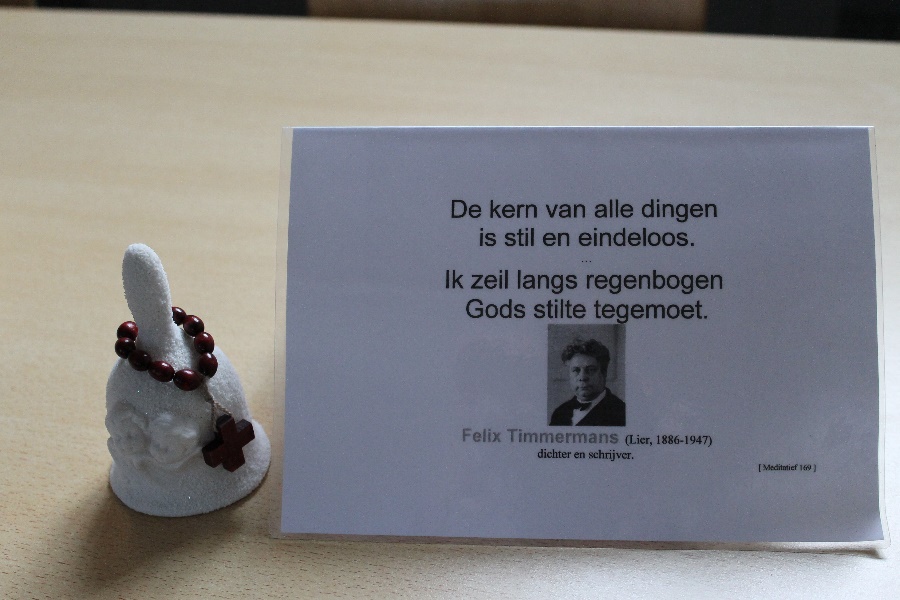 